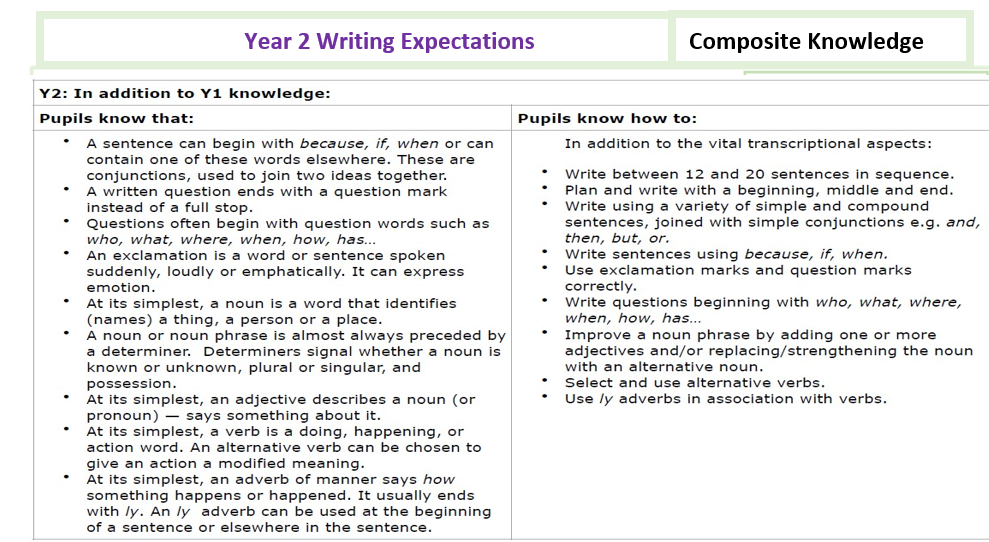 Letter FormationChildren know how to: sit correctly at a table, holding a pencil comfortably and correctly  master the tripod grip of a pen/pencil. form lower case letters of the correct size, relative to one another. use spacing between words that reflects the size of the letters. use the diagonal and horizontal strokes needed to join letters. write capital letters and digits of the correct size, orientation and relationship to one another and to lower case letters. Planning, drafting and Editingwrite narratives about personal experiences and those of others (real and fictional). plan what they are going to write about, including writing down ideas and/or key words and new vocabulary eg: bubble mapssequence what they want to say sentence by sentence. make simple additions, revisions and corrections to their own writing by evaluating their writing with the teacher and other pupils read to check that their writing makes sense and that the correct tense is used throughout with the help of an adult where necessary. check for errors in spelling, grammar and punctuation with an adult Audience, Purpose and Structure Children know how to: write for different purposes with an awareness of an increased amount of fiction and non-fiction structures. use new vocabulary from their reading, their discussions about it (one- to-one and as a whole class) and from their wider experiences. read aloud what they have written with appropriate intonation to make the meaning clear. Use similes within their writing, knowing how these can help create images and clarity for the readerSentence Structure (Including punctuation and grammar) use the present tense and the past tense mostly correctly and consistently. form sentences with different forms: statement, question, exclamation, command. use co-ordination (or/and/but). use some subordination (when/if/ that/because). use expanded noun phrases to describe and specify (e.g. the blue butterfly). use the full range of punctuation taught at key stage 1 mostly correctly including: capital letters, full stops, question marks and exclamation marks; commas to separate lists;Apostrophes to mark singular possession and contractions Grammar Terminology Recognise and use the terms: NounNoun phraseQuestionExclamationCommandSuffixAdjectiveVerbAdverbConjunctionConsonant Vowel Phonic & Whole word spelling To segment spoken words into phonemes and to represent these with graphemes, spelling many of these words correctly and making phonically-plausible attempts at others. To recognise new ways of spelling phonemes for which one or more spellings are already known and to learn some words with each spelling, including some common homophones (e.g. bare/ bear, blue/ blew, night/ knight). To apply further Y2 spelling rules and guidance*, which includes: the /dʒ/ sound spelt as ‘ge’ and’ dge’ (e.g. fudge, huge) or spelt as ‘g‘ or ‘j’ elsewhere in words (e.g. magic, adjust); the /n/ sound spelt ‘kn’ and ‘gn’ (e.g. knock, gnaw); the /r/ sound spelt ‘wr’ (e.g. write, written); the /l/ or /əl/ sound spelt –le (e.g. little, middle) or spelt –el (e.g. camel, tunnel) or spelt –al (e.g. metal, hospital) or spelt – il (e.g. fossil, nostril); the /aɪ/ sound spelt –y (e.g. cry, fly, July); adding –es to nouns and verbs ending in –y where the ‘y’ is changed to ‘i’ before the –es (e.g. flies, tries, carries); adding –ed, –ing, –er and –est to a root word ending in –y (e.g. skiing, replied) and exceptions to the rules; adding the endings –ing, –ed, –er, –est and – y to words ending in –e with a consonant before (including exceptions); adding –ing, –ed, –er, –est and –y to words of one syllable ending in a single consonant letter after a single vowel letter (including exceptions); the /ɔ:/ sound (or) spelt ‘a’ before ‘l’ and ’ll’ (e.g. ball, always); the /ʌ/ sound spelt ‘o’ (e.g. other, mother, brother); the /i:/ sound spelt –ey: the plural forms of these words are made by the addition of -s (e.g. donkeys, monkeys); the /ɒ/ sound spelt ‘a’ after ‘w’ and ‘qu’ (e.g. want, quantity, squash) the /ɜ:/ sound spelt ‘or’ after ‘w’ (e.g. word, work, worm); the /ɔ:/ sound spelt ‘ar’ after ‘w’ (e.g. warm, towards); the /ʒ/ sound spelt ‘s’ (e.g. television, usual)Common Exception wordsTo write some irregular common words.To spell days of the week, months of the year correctly. To spell all Y1 and Y2 common exception words correctly.                                        Prefixes and SuffixesTo add suffixes to spell most words correctly in their writing, e.g. –ment, –ness, –ful, –less, –ly                               Further Spelling conventionsTo spell more words with contracted forms, e.g. can’t, didn’t, hasn’t, couldn’t, it’s, I’ll. To learn the possessive singular apostrophe (e.g. the girl’s book). To write, from memory, simple sentences dictated by the teacherContexts for Writing